PETAK, 22. V. 2020. 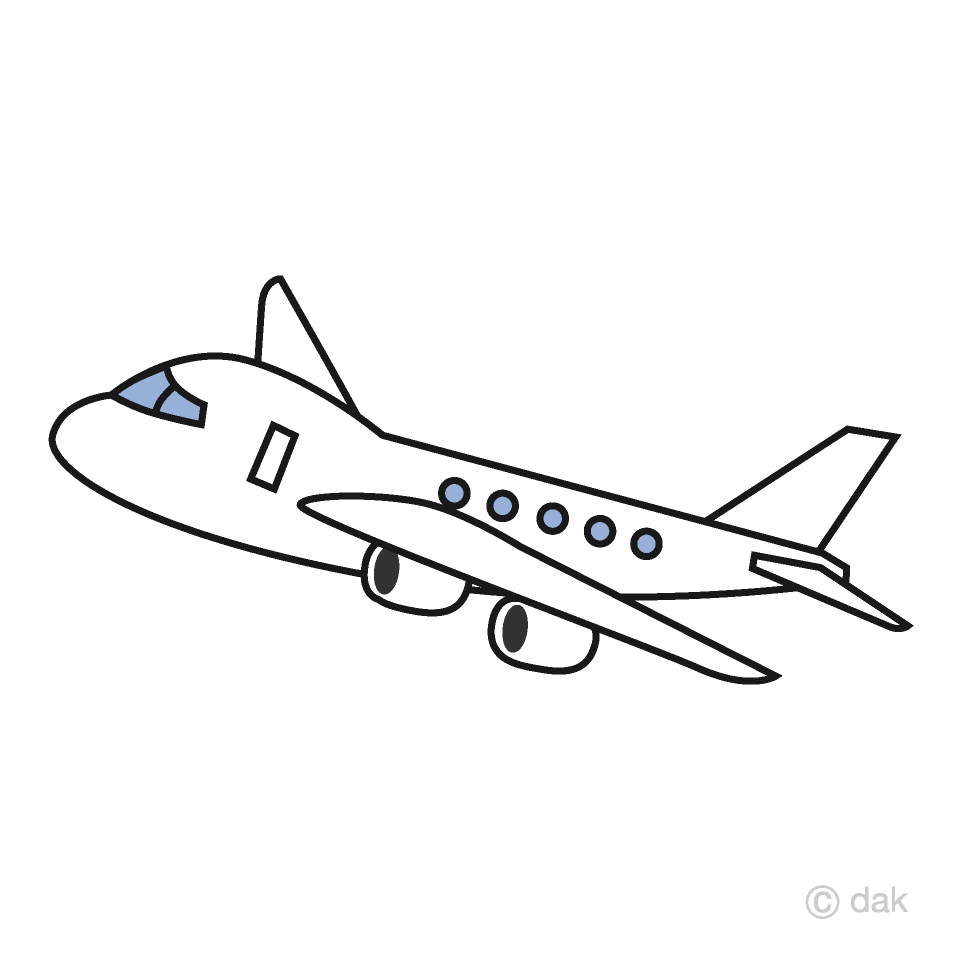 HJ: Tata, mama, Igor i zrakoplov, Ljerka Car - MatutinovićPročitaj pjesmu Tata, mama, Igor i zrakoplov u udžbeniku, str. 144.Usmeno odgovori na pitanja uz pjesmu.  U pisanku napiši naslov pjesme i objasni kako se tvoja obitelj sprema za putovanje.Riješi zadatke u radnoj bilježnici, str. 120.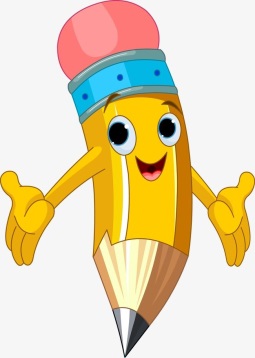 M: Pravci koji se sijeku – vježbanje i ponavljanjeJučer smo iz matematike učili o pravcima koji se sijeku, a danas ćemo vježbati zadatke.Riješi zadatke u zbirci zadataka, str. 116.Ako neke od obaveznih zadataka  nisi poslao / poslala na pregled, molim te, pošalji do ponedjeljka, 25. V.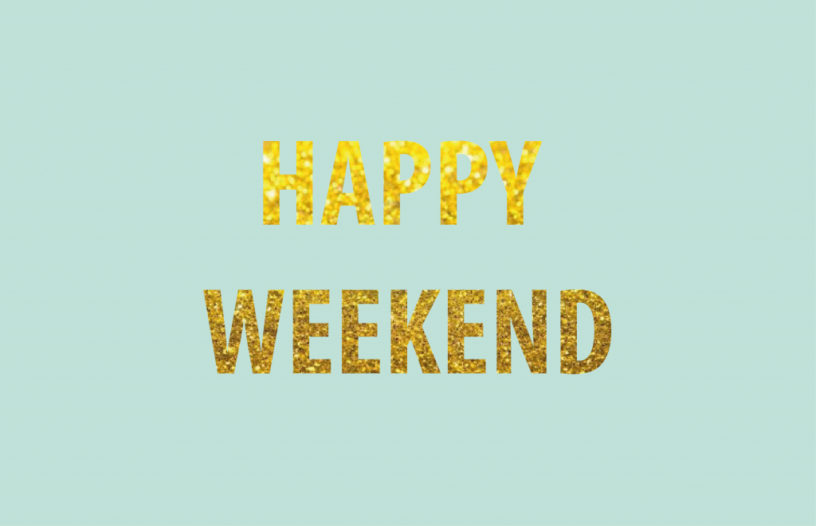 Želim ti ugodan vikend, odmori se!Veliki zagrljaj šalje učiteljica Kristina